АКТпроверки готовности организации, осуществляющей образовательную деятельность,к новому 2019-2020 учебному годусоставлен «8»  августа 2019 года(полное наименование организации, год постройки)(учредитель организации)( юридический адрес, физический адрес организации)(фамилия, имя, отчество руководителя организации, № телефона)В соответствии с Распоряжением администрации Алексеевского городского округа(наименование органа, издавшего распоряжение)от «18» июля  2019 г. №864-р в период с «7» по «9» августа 2019 г. комиссией администрации Алексеевского городского округа в составе:(полное наименование организации), (далее - организация).Основные результаты проверки В ходе проверки установлено:Учредительные документы юридического лица (в соответствии со ст. 52 Гражданского кодекса Российской Федерации) в наличии и оформлены в установленном порядке: Устав муниципального бюджетного дошкольного образовательного учреждения «Детский сад комбинированного вида № 11» Алексеевского городского округа №21 от «15» января 2019 года;Свидетельство о государственной регистрации права на оперативное управление от «18»июня 2015 г. №31-31/021-31/021/020/2015-738/2, от «18»июня 2015 г. №31-31/021-31/021/020/2015-739/1, подтверждающее закрепление за    организацией собственности учредителя;Свидетельство о государственной регистрации права от 23.07.2012 г. №31-АВ 392996, от «30» июля 2015 №31-31/021-31/021/017/2015-401/1 на пользование земельным участком, на котором размещена организация;Лицензия на право ведения образовательной деятельности, установленной формы и выданной «30» мая 2019 г., серия 31ЛО1 №0002586, регистрационный номер 8751, Департамент образования Белгородской области(наименование органа управления, выдавшего лицензию)срок действия лицензии - бессрочно .Паспорт безопасности организации от «26 »  января 2018 года оформлен.Декларация пожарной безопасности организации от «15» августа 2012 г. оформлена.План подготовки организации к новому учебному году разработан и согласован установленным порядком.Количество зданий (объектов)  2 единицы, на 176 мест.Качество и объемы, проведенных в 20_____	году:а)	капитальных ремонтов объектов -	, в том числе:(всего)	, выполнены	,(наименование объекта) (наименование организации, выполнявшей работы)акт приемки	, гарантийные обязательства(оформлены, не оформлены)(имеются, не имеются)____________________________, выполнены	(наименование объекта)(наименование организации, выполнявшей работы)акт приемки	, гарантийные обязательства                                  (оформлены, не оформлены)                     (имеются, не имеются)а) текущих ремонтов на	объектах, в том числе:	, выполнены	(наименование объекта)(наименование организации, выполнявшей работы)акт приемки _______,              гарантийные обязательства________________(оформлены, не оформлены) (имеются, не имеются)б) иных видов ремонта на 1 объекте образовательной организации:_косметический__________________________________________________(наименование объекта, вид ремонта)в)	потребность в капитальном ремонте в новом учебном году - не имеется;Контрольные нормативы и показатели, изложенные в приложении клицензии соблюдаютсяа)	виды образовательной деятельности и предоставление дополнительных образовательных услуг:	                                                   (наименование видов деятельности и дополнительных услуг) б) проектная допустимая численность обучающихся – 176 человек; в) численность обучающихся по состоянию на день проверки -183 человека, г) наличие образовательных программ - имеются;з) наличие программ развития образовательной организации-_ имеется __ 	и) укомплектованность штатов организации:педагогических работников - 21человек 100 %;научных работников - 0 человек 0 %;инженерно-технических работников - 	0 человек 0 %;         административно-хозяйственных работников - 1 человек 100%;производственных работников - 0 человек 0 %;учебно-воспитательных работников - 9 человек 100 %;медицинских и иных работников, осуществляющих вспомогательные функции - 20 человек 100 %-к) наличие плана работы организации на 2019	-2020	 учебный год- имеетсяСостояние материально-технической базы и оснащенности образовательного процесса оценивается как удовлетворительное(удовлетворительное, неудовлетворительное).                 а) наличие материально-технической базы и оснащенности организации:б)	наличие и характеристика объектов культурно-социальной, спортивной и образовательной сферы:физкультурный зал – не имеется;бассейн - не имеется;музыкальный зал - имеется, типовое помещение, емкость – 70 человек, состояние - удовлетворительное; в) организация компьютерной техникой обеспечена  в полном объёме  (обеспечена, обеспечена не в полном объеме, не обеспечена)общее количество компьютерной техники - 3 единицы, из них подлежит списанию - 1 единица, планируется к закупке в текущем учебном году -0 единиц. г) обеспеченность организации спортивным оборудованием, инвентарем – обеспечена.Обеспечивает проведение занятий, его состояние - удовлетворительное ,Акт-разрешение на использование спортивного оборудования в образовательном процессе от «7» августа 2019 года № 1. Комиссия образовательной организации.(наименование органа оформившего акт-разрешение)Потребность в спортивном оборудовании: имеется.(наименование оборудования, количество оборудования)Основные недостатки: отсутствуют.д ) обеспеченность организации бытовой мебелью - удовлетворительное. - Потребность в замене мебели: имеется,  замена детских шкафчиков -15, кроватей-10 шт.Основные недостатки: отсутствуют.6 .Состояние земельного участка закрепленного за организацией - удовлетворительное.общая площадь участка 0,56 га;- Наличие специально оборудованных площадок для мусоросборников, их техническое состояние и соответствие санитарным требованиям – имеются, удовлетворительное.(имеются (не имеются), их состояние и соответствие санитарным требованиям)Основные недостатки: отсутствуют.-Наличие спортивных сооружений и площадок, их техническое состояние и соответствие санитарным требованиям – имеются, удовлетворительное.(имеются (не имеются), их описание, состояние и соответствие требованиям безопасности)-Требования техники безопасности при проведении занятий на указанных объектах – соблюдаются.(соблюдаются, не соблюдаются)Основные недостатки: отсутствуют.7. Медицинское обслуживание в организации – организовано.	а) медицинское обеспечение осуществляется штатным медицинским персоналом в количестве 1человек, в том числе:Лицензия на медицинскую деятельность оформлена,   от «30» мая 2019 года   № ЛО -31-01-002869б) в целях медицинского обеспечения воспитанников в организации оборудованы:медицинский кабинет - имеется, типовое помещение, емкость — 1 человек, состояние – удовлетворительное.         логопедический кабинет – имеется,  емкость - 7 человек, состояние – удовлетворительное.         кабинет педагога-психолога —  имеется, приспособлен, емкость- 3 человека, состояние  удовлетворительное          процедурная - имеется, типовое помещение, емкость -2 человека, состояние удовлетворительное  Потребность в медицинском оборудовании – не имеется._ Основные недостатки: отсутствуют.8.Питание обучающихся – организовано;(организовано, не организовано)Качество эстетического оформления  приема пищи	удовлетворительное;(удовлетворительное, неудовлетворительное)Гигиенические условия перед приемом пищи соблюдаются	(соблюдаются, не соблюдаются)а) приготовление пищи осуществляется из продуктов, закупаемых организаций, полуфабрикатов по заключенным договорам.Основные недостатки: отсутствуют.б) хранение продуктов организовано, санитарным нормам соответствует                         (организовано, не организовано )     (соответствует, не соответствует)Основные недостатки: отсутствуют;в)обеспеченность технологическим оборудованием достаточное;                                                            (достаточное, не достаточное)его техническое состояние – соответствует;                       (соответствует, не соответствует нормативным требованиям) акты допуска к эксплуатации – оформлены;                                                                      (оформлены, не оформлены)Требования техники безопасности при работе с использованием технологического оборудования - соблюдаются.(соблюдаются, не соблюдаются)Основные недостатки: отсутствуют.Потребность в закупке дополнительного технологического оборудования – не имеется, (имеется, не имеется) (при необходимости указать наименование и количество оборудования)г) санитарное состояние пищеблока, подсобных помещений и технологических цехов и участков – соответствует;                               (соответствует, не соответствует санитарным нормам)Основные недостатки: отсутствуют.д) обеспеченность посудой_- достаточное;                                                                      (достаточное, не достаточное)ж) документация и инструкции, обеспечивающие деятельность пищеблока и ее работников - имеется.                                   (имеется, не имеется)Основные недостатки: отсутствуют.з) примерное десятидневное меню, утвержденное руководителем образовательной организации - имеется;                                                                            (имеется, не имеется)и) питьевой режим воспитанников – организован, кипячение воды на пищеблоке, выдача согласно графика (организован, не организован)(указать способ организации питьевого режима)Основные недостатки: отсутствуют.л) наличие договора на оказание санитарно-эпидемиологических услуг (дератизация, дезинфекция) имеется, от 1.08.2019 года № 5, ООО «Профилактика».(имеется, не имеется) (реквизиты договора, №, дата, организация, оказывающая услуги)9.Нормы освещенности помещений для детей, кабинетов сотрудников и производственных помещений (участков) и др. соответствуют санитарно-гигиеническим требованиям к естественному, искусственному освещению жилых и общественных зданий. (соответствует, не соответствует)Основные недостатки: отсутствуют.10.Мероприятия по обеспечению охраны и антитеррористической защищенности организации: выполнены.                                                                   (выполнены, не выполнены)а) охрана	объектов	организации -	осуществляется ( сторожа);(указать способ охраны - сторожа, вневедомственная охрана, частная охранная организация)б) объекты организации системой охранной сигнализации оборудованы;	                                                                (оборудованы, не оборудованы)в)	системами видеонаблюдения и охранного телевидения объекты- оборудованы (видеонаблюдение);              (оборудованы, не оборудованы)г) прямая связь с органами МВД (ФСБ) организована с использованием кнопки экстренного вызова, телефон АТС;(указать способ связи: кнопка экстренного вызова, телефон АТС и др.)д) территория организации ограждением оборудована                                                                (оборудована, не оборудована)  и несанкционированный доступ обеспечивает;                                                                             (обеспечивает, не обеспечивает)е)	дежурно-диспетчерская (дежурная) служба организована;	.                                                            (организована, не организована)Основные недостатки: отсутствуют.11.Обеспечение пожарной	безопасности организации	нормативным требованиям: соответствует.(соответствует, не соответствует)а)	Органами Государственного пожарного надзора в 2017 году проверка состояния пожарной безопасности - проводилась(проводилась, не проводилась)акт №42 от 1.10.2018, отдел надзорной деятельности и профилактической работы Алексеевского района г. Алексеевка (Номер и дата акта, наименование организации, проводившей проверку)Основные результаты проверки  и предписания -_не имеется_________;б)	требования пожарной безопасности – выполняются;                                                         (выполняются, не выполняются)в)системой пожарной сигнализации объекты организации – оборудованы.                                                        (оборудованы, не оборудованы)В организации установлен прибор приёмно-контрольный охранно-пожарный А16-512 паспорт Веги 5043.467.001 РЭ, Гранит-5, А-6-6 обеспечивающая описание заданного вида извещения о пожаре. (тип (вид) пожарной сигнализации)  (описание заданного вида извещения о пожаре и (или) выдачи команд на включение автоматических установок пожаротушения).Пожарная сигнализация находится в исправном состоянии;                                                           (исправна, неисправна)г)	здания и объекты организации системами противодымной защиты - оборудованы;(оборудованы, не оборудованы)д) система передачи извещений о пожаре – обеспечивает автоматизированную передачу по каналам связи извещений о пожаре; е) система противопожарной защиты и эвакуации обеспечивает защиту людей и имущества от воздействия опасных факторов пожара. Состояние эвакуационных путей и выходов  обеспечивает беспрепятственную эвакуацию воспитанников и персонала в безопасные зоны. Поэтажные планы эвакуации разработаны. Ответственные за противопожарное состояние помещений назначены;ж) проверка состояния изоляции электросети и заземления оборудования - проводилась. Вывод: на основании технических отчетов: протоколы № 44,44/1, 44/2, 44/3 от 02.08.2019,  протоколы №44/4, 44/5, 44/6, 44/7 от 28.07.2019,  выданного электроизмерительной лабораторией ИП Шаповалов А.И. (свидетельство регистрации № 68) соответствует нормам.(проводилась, не проводилась)  (наименование организации, проводившей проверку) (соответствует (не соответствует) нормам)з) проведение инструктажей и занятий по пожарной безопасности, а также ежеквартальных тренировок по действиям при пожаре – организовано.                                                       (организовано, не организовано)В ходе проверки нарушения требований пожарной безопасности: не выявлены.12.Мероприятия по подготовке к отопительному сезону в организации – проведены. (проведены, не проведены, проведены не с полном объеме)- Отопление помещений и объектов организации осуществляется центральной котельной.(указать характер отопительной системы (теплоцентраль, котельная, печное)Состояние – удовлетворительное.(удовлетворительное, неудовлетворительное)Опрессовка отопительной системы – проведена.Акт опрессовки от 31.05.2019 года.(проведена, не проведена) (дата и № документа, подтверждающего проведение опрессовки).13.Режим воздухообмена в помещениях и объектах организации – соблюдается; (соблюдается, не соблюдается)- Воздухообмен осуществляется за счет естественной вентиляции.	(указать тип вентиляции (приточная, естественная и др.)Состояние системы вентиляции обеспечивает соблюдение установленных норм воздухообмена.14.Водоснабжение образовательной организации – осуществляется.14.Газоснабжение образовательной организации: -осуществляется.15.Канализация - имеется централизованная.Заключение комиссииМуниципальное бюджетное  дошкольное образовательное учреждение "Детский сад комбинированного вида № 11" Алексеевского городского округа к новому 2019-2020 учебному году - готов.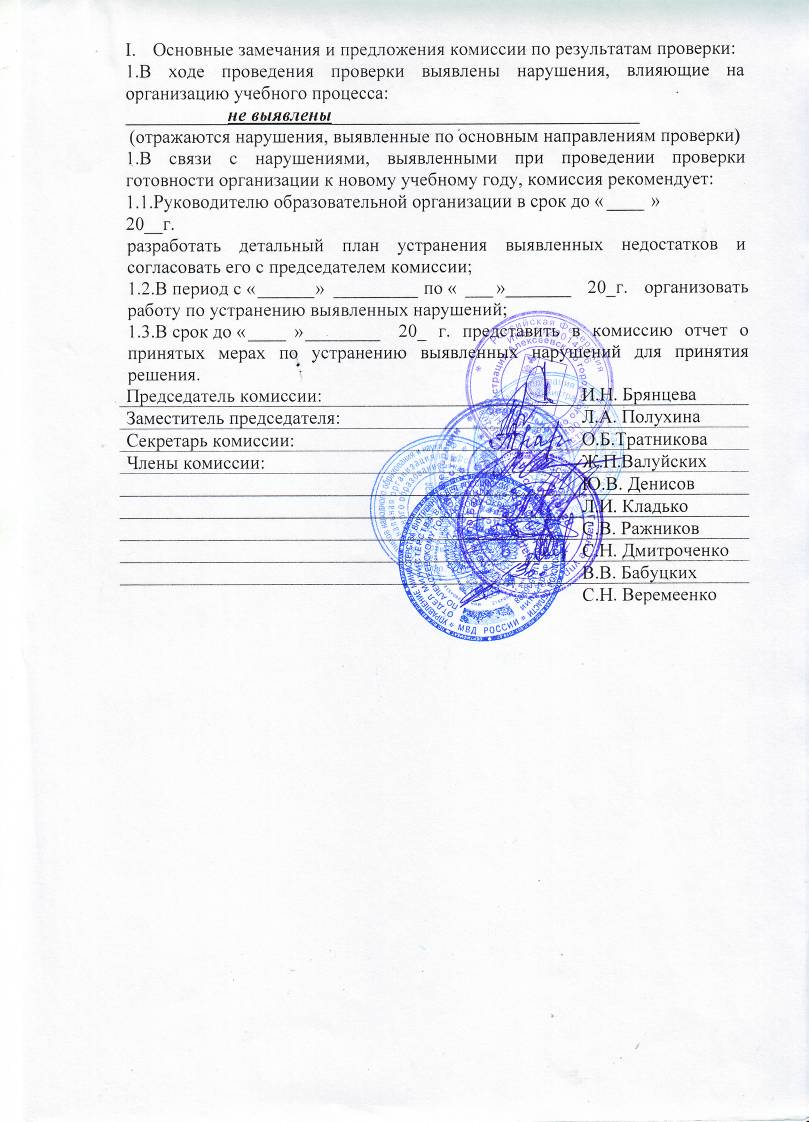 Муниципальное бюджетное  дошкольное образовательное учреждение «Детский сад комбинированного вида № 11» Алексеевского городского округа, год постройки 1978,  год  постройки 1905Управление образования администрации Алексеевского городского округа309857 Белгородская область, г. Алексеевка, ул. Маяковского, 118,309801 Белгородская область, Алексеевский район, с. Колтуновка, ул. Заречная, 22309857 Белгородская область, г.Алексеевка, ул. Маяковского, 118,309801 Белгородская область, Алексеевский район, с. Колтуновка, ул. Заречная, 22Горбатенко Валентина Яковлевна, 8-47-234-4-10-35председатель комиссии:заместитель главы администрации Алексеевского городского округа по социальной политике Брянцева Ирина Николаевна;заместитель председателя:начальник управления образования администрации Алексеевского городского округа Полухина Людмила Александровнасекретарь комиссии:заместитель начальника управления образования администрации Алексеевского городского округа, начальник отдела общего образования Тратникова Оксана Борисовначлены комиссии:главный специалист отдела экономики, предпринимательства и труда управления экономического развития, комитета экономического развития, финансов и бюджетной политики администрации Алексеевского городского округа, Валуйских Жанна Петровна;начальник отделения  в г. Алексеевка УФСБ России по Белгородской области, Денисов Юрий Васильевич;председатель Алексеевской территориальной организации  профсоюза работников народного образования и науки РФ, Кладько Лидия Ивановна;начальник ОНД и ПР по Алексеевскому району, Ражников Сергей Владимирович;начальник территориального отдела  Федеральной службы по надзору в сфере защиты прав потребителей и благополучия человека по Белгородской области в Алексеевском районе, Харченко Андрей Григорьевич;начальник  ОМВД России по Алексеевскому району и г. Алексеевка, Дмитроченко Сергей Николаевич;начальник ПЦО ОВО по Алексеевскому району и г. Алексеевке - филиала ФГКУ «УВО ВНГ» России по Белгородской области», Бабуцких Владимир Викторович;инженер ОВО по Алексеевскому району и г. Алексеевке - филиала ФГКУ «УВО ВНГ» России по Белгородской области», Веремеенко Сергей Николаевичпроведена проверка готовности Муниципального бюджетного дошкольного образовательного учреждения «Детский сад комбинированного вида № 11» Алексеевского городского округапроведена проверка готовности Муниципального бюджетного дошкольного образовательного учреждения «Детский сад комбинированного вида № 11» Алексеевского городского округа№п/пОбъекты материально- технической базыНеобходимоИмеется Процент оснащенностиНаличие документов по технике безопасностиНаличие актов разрешения на эксплуатациюНаличие и состояние мебелиОборудованиесредствамипожаротушенияПримечание1Групповые комнаты, приёмные, спальни-комплект100имеетсяимеютсяУдовл.имеется2.пищеблок-комплект100имеетсяимеютсяУдовл.имеется3Стадион-комплект100имеетсяимеютсяУдовл.имеется4Игровые участки игровые-комплект100имеетсяимеютсяУдовл.имеется5Кладовые-комплект100имеетсяимеютсяУдовл.имеетсяДолжностьПрофиль работыКоличествоставокХарактер работы (штат, договор)ПримечаниеСтаршая мед.сестраДоврачебная помощь1штат